Коды для маркировки резисторов и конденсаторов
ГОСТ IEC 60062-2014     
     
МЕЖГОСУДАРСТВЕННЫЙ СТАНДАРТКОДЫ ДЛЯ МАРКИРОВКИ РЕЗИСТОРОВ И КОНДЕНСАТОРОВMarking codes for resistors and capacitors

МКС 31.020Дата введения 2015-10-01     
     
Предисловие
Цели, основные принципы и порядок проведения работ по межгосударственной стандартизации установлены ГОСТ 1.0-92 "Межгосударственная система стандартизации. Основные положения" и ГОСТ 1.2-2009 "Межгосударственная система стандартизации. Стандарты межгосударственные, правила и рекомендации по межгосударственной стандартизации. Правила разработки, принятия, применения, обновления и отмены"

Сведения о стандарте
1 ПОДГОТОВЛЕН Открытым акционерным обществом "Всероссийский научно-исследовательский институт сертификации" (ОАО "ВНИИС")
2 ВНЕСЕН Федеральным агентством по техническому регулированию и метрологии
3 ПРИНЯТ Межгосударственным советом по стандартизации, метрологии и сертификации (протокол от 14 ноября 2014 г. N 72-П)

За принятие проголосовали:
4 Приказом Федерального агентства по техническому регулированию и метрологии от 24 ноября 2014 г. N 1729-ст межгосударственный стандарт ГОСТ IEC 60062-2014 введен в действие в качестве национального стандарта Российской Федерации с 1 октября 2014 г.
5 Настоящий стандарт идентичен международному стандарту IEC 60062:2004* Marking codes for resistors and capacitors (Коды для маркировки резисторов и конденсаторов).
________________
* Доступ к международным и зарубежным документам, упомянутым здесь и далее по тексту, можно получить, перейдя по ссылке на сайт http://shop.cntd.ru. - Примечание изготовителя базы данных. 


Международный стандарт разработан Международной электротехнической комиссией, техническим комитетом IEC/TC 40 "Конденсаторы и резисторы для электронного оборудования".

Перевод с английского языка (en).

Сведения о соответствии межгосударственных стандартов ссылочным международным стандартам приведены в дополнительном приложении ДА.

Степень соответствия - идентичная (IDT)
6 ВВЕДЕН ВПЕРВЫЕ


Информация об изменениях к настоящему стандарту публикуется в ежегодном информационном указателе "Национальные стандарты", а текст изменений и поправок - в ежемесячном информационном указателе "Национальные стандарты". В случае пересмотра (замены) или отмены настоящего стандарта соответствующее уведомление будет опубликовано в ежемесячном информационном указателе "Национальные стандарты". Соответствующая информация, уведомление и тексты размещаются также в информационной системе общего пользования - на официальном сайте Федерального агентства по техническому регулированию и метрологии в сети Интернет

     1 Область применения
Данный международный стандарт устанавливает коды маркировки для резисторов и конденсаторов и индексов для диэлектрического материала и электродов пленочных и бумажных конденсаторов.

Кодировка, установленная в разделе 3, представляет цветовое кодирование для резисторов с постоянным сопротивлением.

Он предназначается для применения с величинами Е6 до серии Е192, установленной в IEC 60063.

Кодировка, установленная в разделе 4, представляет систему маркировки величин сопротивления и емкости посредством букв и цифр.

Кодировка, установленная в разделе 5, представляет систему маркировки допуска на величины сопротивления и емкости посредством букв.

Кодировка, установленная в разделе 6, представляет системы маркировки кодов даты на конденсаторах и резисторах посредством букв и цифр.

Код (индекс), установленный в разделе 7, представляет систему кодирования для диэлектрического материала.

2 Нормативные ссылки
Для применения настоящего стандарта необходимы следующие ссылочные документы*. Для датированных ссылок применяют только указанное издание ссылочного документа, для недатированных ссылок применяют последнее издание ссылочного документа (включая все его изменения).
_______________
* Таблицу соответствия национальных стандартов международным см. по ссылке. - Примечание изготовителя базы данных. 


IEC 60063:1963 Preferred number series for resistors and capacitors (Резисторы и конденсаторы. Ряды предпочтительных величин)

ISO 1043-1:2001 Plastics. Symbols and abbreviated terms. Part 1. Basic polymers and their special characteristics (Пластмассы. Условные обозначения и аббревиатуры. Часть 1. Основные полимеры и их специальные характеристики)

ISO 8601:2000 Data elements and interchange formats. Information interchange. Representation of dates and times (Элементы данных и форматы для обмена. Обмен информацией. Представление дат и времени)

3 Цветовой код для резисторов с постоянным сопротивлением3.1 Цветовой код для указания величин сопротивления с помощью двух и трех значащих цифр, допусков и, если требуется, указание температурного коэффициента резисторов с постоянным сопротивлением должны быть такими, какие приведены в 3.2, 3.3 и 3.4.
3.2 Первой полосой должна быть полоса, ближайшая к краю резистора, и полосы должны так располагаться и расставляться, чтобы их нельзя было перепутать при чтении кодировки.
3.3 Любая дополнительная кодировка должна наноситься так, чтобы нельзя было перепутать кодировку для величины и допуска.
3.4 Маркировка цветовым кодом для резисторов с постоянным сопротивлением.

Величины, соответствующие цветам, указаны в таблице 1.


Таблица 1 - Величины, соответствующие цветам

Для индикации температурных коэффициентов в соответствии с кодом, описанным выше, должен использоваться один из следующих методов:

- цветовая полоса как шестая и более широкая полоса;

- прерывистая цветовая полоса на месте шестой полосы;

- спираль.

На цилиндрических типах спираль должна наноситься на полную длину существующих полос цветового кода, указывающего величину сопротивления или допуск, причем спираль должна покрывать не менее 270° длины окружности.

Для других типов аналогичные методы цветового кодирования должны применяться как описано в частных спецификациях.

Маркировка цветовым кодом температурного коэффициента должна применяться вместе с тремя значащими цифрами.
3.4.1 Пример маркировки цветовым кодом величин сопротивления с двумя значащими цифрами

Резистор 27000 Ом с допуском ±5%.

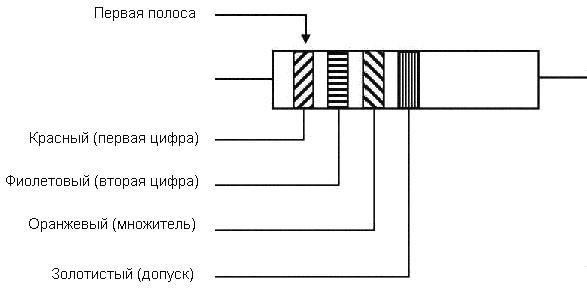 3.4.2 Пример маркировки цветовым кодом величин сопротивления с тремя значащими цифрами

Резистор 249000 Ом с допуском ±1%.

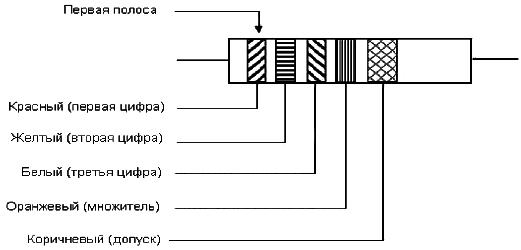 Примечание - Во избежание неоднозначного толкования, последняя полоса должна быть в полтора-два раза шире других полос.

3.4.3 Пример маркировки цветовым кодом величин сопротивления с тремя значащими цифрами и температурным коэффициентом

Резистор 249000 Ом с допуском ±1% и температурным коэффициентом ±50х10/K.

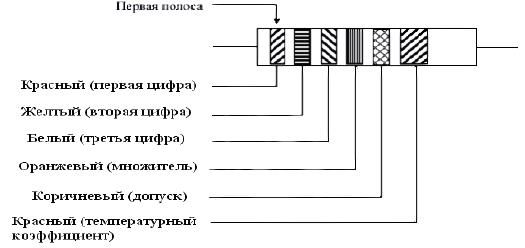 Примечание - Чтобы исключить любую путаницу, последняя полоса должна быть в полтора-два раза шире других полос.

4 Буквенный и цифровой код для величин сопротивления и емкости4.1 Общие правила
4.1.1 Код должен использовать 3, 4 или 5 знаков и состоять из 2 цифр и буквы, 3 цифр и буквы или 4 цифр и буквы, по мере необходимости.
4.1.2 Буквы кода заменяют десятичную точку, как показано в примерах в таблицах 2 и 3.
4.1.3 Любую букву или цифру дополнительного кода проставляют после буквы, обозначающей допуск, как указано в разделе 5, и ее следует размещать так для четкой идентификации маркировки кода, обозначающей значения и допуск.
4.2 Резисторы
4.2.1 Кодовая система RKMG

Буквы R, К, М, G и Т используются как множители соответственно для 1, 10, 10, 10 и 10 величины сопротивления, выраженного в омах.


Таблица 2а - Примеры кодовой маркировки величин сопротивления (максимум три значащие цифры)

Примечание - Величины сопротивления, выраженные четырьмя значащими цифрами, должны в данной кодовой системе иметь кодовые маркировки, такие как в примерах, показанных ниже.


Таблица 2b - Примеры кодовой маркировки величин сопротивления (четыре значащие цифры)
4.2.2 Трехсимвольная кодовая система

Величина сопротивления, выраженная в омах, идентифицируется трехсимвольным кодом, как в примерах, показанных ниже.


Таблица 3 - Примеры кодовой маркировки в трехсимвольной кодовой системе
4.2.3 Четырехсимвольная кодовая система

Величина сопротивления, выраженная в омах, идентифицируется четырехсимвольным кодом, как в примерах, показанных в таблице 4.


Таблица 4 - Примеры кодовой маркировки в четырехсимвольной кодовой системе
4.3 Конденсаторы

Буквы р, n, , m и F используются как множители соответственно 10, 10, 10 и 1 величин емкости, выраженных в фарадах.

Примеры кодовой маркировки величин емкости указаны в таблицах 5а и 5b.


Таблица 5а - Примеры кодовой маркировки величин емкости (максимум три значащие цифры)

Примечание - Величины емкости, выраженные четырьмя значащими цифрами, должны иметь кодовые маркировки, такие какие показаны в примерах, приведенных ниже.


Таблица 5b - Примеры кодовой маркировки величин емкости (четыре значащие цифры)
5 Буквенный код для допуска и температурного коэффициента на величинах сопротивления и емкости
Буквы кода должны располагаться после величин сопротивления и емкости.
5.1 Симметричные допуски в процентах

Следующие буквы должны использоваться для указания допуска на величинах сопротивления и емкости.

Буквенный код для симметричных допусков приведен в таблице 6.


Таблица 6 - Буквенный код для симметричных допусков (в процентах)
5.2 Асимметричные допуски в процентах

Для асимметричных допусков на величины емкости должны использоваться следующие буквы, приведенные в таблице 7.


Таблица 7 - Буквенный код для асимметричных допусков (в процентах)
5.3 Симметричные допуски, выраженные в фиксированных значениях

Для допусков на величины емкости ниже 10 pF должны использоваться следующие буквы, показанные в таблице 8.


Таблица 8 - Буквенный код для симметричных допусков (в фиксированных значениях)
5.4 Другие допуски

Для допусков, для которых никакая буква кода не установлена, должна использоваться буква "А". Буква "А" указывает на то, что допуск должен идентифицироваться в других документах.
5.5 Температурный коэффициент сопротивления

Следующие буквы должны использоваться для указания температурного коэффициента величин сопротивления.

Для температурных коэффициентов, для которых никакая буква кода не установлена, должна использоваться буква "Z". Буква "Z" указывает, что температурный коэффициент должен идентифицироваться в других документах.

Буквенный код для температурного коэффициента (TCR) указан в таблице 9.


Таблица 9 - Буквенный код для температурного коэффициента (TCR)
6 Система кодирования даты для конденсаторов и резисторов6.1 Двухсимвольный код (год/месяц)

При необходимости маркировки года и месяца изготовления должна использоваться одна из следующих систем, показанных в таблицах 10а и 10b.
6.1.1 Двадцатилетний цикл


Таблица 10а - "Год" в двухсимвольном коде (20-летний цикл)


Таблица 10b - "Месяц" в двухсимвольном коде (20-летний цикл)

Примеры: март 1998 = K3; ноябрь 1999 = LN.
6.1.2 Десятилетний цикл


Таблица 11а - "Год" в двухсимвольном коде (10-летний цикл)


Таблица 11b - "Месяц" в двухсимвольном коде (10-летний цикл)

Примеры: март 1998 = 83; ноябрь 1999 = 9N.
6.2 Четырехсимвольный код (год/неделя)
6.2.1 Код из четырех цифр

Там, где требуется маркировка года и недели изготовления, может использоваться кодовая система из четырех цифр. Первые две цифры должны быть последними двумя цифрами года, а последние две цифры должны быть номером недели.

Пример: пятая неделя 2006 года = 0605
6.2.2 Код двадцатилетнего цикла

Первым символом должна быть буква года в соответствии с таблицей 10а, вторым символом является буква "W", относящаяся к "неделе/week" а последними двумя символами должен быть номер недели. Нумерация недель должна быть в соответствии с ISO 8601.

Пример: пятая неделя 1998 года = KW05
6.2.3 Код десятилетнего цикла

Первым символом должна быть последняя цифра года, вторым символом является буква "W", относящаяся к "неделе/week" а последними двумя символами должен быть номер недели. Нумерация недель должна быть в соответствии с ISO 8601.

Пример: пятая неделя 1998 года = 8W05
6.3 Односимвольный код (год/месяц)

Для мелких компонентов, таких как компоненты поверхностного монтажа (surface mount devices/SMD) и компоненты с монтажом в сквозном отверстии (through-hole mount devices/TMD); там, если требуется маркировка года и месяца изготовления, может использоваться специализированная кодовая система, приведенная ниже.
6.3.1 Четырехлетний цикл (небольшие компоненты, только SM и ТНМ), приведен в таблице 12.


Таблица 12 - Односимвольный код - четырехлетний цикл
7 Кодовая буква (индекс) для диэлектрического материала пленочных и бумажных конденсаторов (см. таблицу 13)

Таблица 13 - Буква, соответствующая материалу пластиковой пленки
Приложение ДА (справочное). Сведения о соответствии межгосударственных стандартов ссылочным международным стандартамПриложение ДА
(справочное)

Таблица ДА.1 - Сведения о соответствии межгосударственных стандартов ссылочным международным стандартам


__________________________________________________________________________
УДК 621.319.4:006.354 МКС 31.020Краткое наименование страны по МК (ИСО 3166) 004-97Код страны по 
МК (ИСО 3166) 004-97Сокращенное наименование национального органа по стандартизацииБеларусьBYГосстандарт Республики БеларусьКиргизияKGКыргызстандартМолдоваMDМолдова-СтандартРоссияRUРосстандартЦветЗначащие цифрыМножительДопускТемпературный коэффициент 10/KСеребристый-10±10%-Золотистый-10±5%-Черный01-±250Коричневый110±1%±100Красный210±2%±50Оранжевый310±0,05%±15Желтый410-±25Зеленый510±0,5%±20Синий610±0,25%±10Фиолетовый710±0,1%±5Серый810-±1Белый910--Цвет отсутствует--±20%-Величина сопротивленияКодовая маркировка0,1 ОмR100,15 ОмR150,332 ОмR3320,590 ОмR591 Ом1R01,5 Ом1R53,32 Ом3R325,90 Ом5R910 Ом10R15 Ом15R33,2 Ом33R259,0 Ом59R100 Ом100R150 Ом150R332 Ом332R590 Ом590R1 кОм1K01,5 кОм1K53,32 кОм3K325,90 кОм5K910 кОм10K15 кОм15K33,2 кОм33K259,0 кОм59K100 кОм100K150 кОм150K332 кОм332K590 кОм590K1 МОм1М01,5 МОм1М53,32 МОм3М325,90 МОм5М910 МОм10М15 МОм15М33,2 МОм33М259,0 МОм59М100 МОм100М150 МОм150М332 МОм332М590 МОм590М1 ГОм1G01,5 ГОм1G53,32 ГОм3G325,90 ГОм5G910 ГОм10G15 ГОм15G33,2 ГОм33G259,0 ГОм59G100 ГОм100G150 ГОм150G332 ГОм332G590 ГОм590G1 ТОм1Т01,5 ТОм1Т53,32 ТОм3Т325,90 ТОм5Т910 ТОм10ТВеличинаКодовая маркировка59,04 Ом59R04590,4 Ом590R45,904 кОм5к90459,04 кОм59к04 и т.д.Величина сопротивленияКодовая маркировка0,1 ОмR100,47 ОмR471,0 Ом1R01,5 Ом1R52,0 Ом2R04,7 Ом4R710 Ом10015 Ом150100 Ом101150 Ом1511,0 кОм1021,5 кОм152100 кОм104150 кОм1541 МОм105Величина сопротивленияКодовая маркировкаот 0,1 Ом до 0,976 Омот R100 до R976от 1 Ом до 9,76 Омот 1R00 до 9R76от 10 Ом до 97,6 Омот 10R0 до 97R6от 00 Ом до 976 Омот 1000 до 9760от 1 кОм до 9,76 кОмот 1001 до 9761от 10 кОм до 97,6 кОмот 1002 до 9762Величины емкостиВеличины емкостиКодовая маркировка0,1пФp100,15пФр150,332пФр3320,590пФр591пФ1р01,5пФ1р53,32пФЗр325,90пФ5р910пФ10р15пФ15р33,2пФ33р259,0пФ59р100пФ100р150пФ150р332пФ332р590пФ590р1Нф1n01,5Нф1n53,32Нф3n325,90Нф5n910Нф10n15Нф15n33,2Нф33n259,0Нф59n100нФ100n150нФ150n332нФ332n590нФ590n1мкФ101,5мкФ153,32мкФ3325,90мкФ5910мкФ1015мкФ1533,2мкФ33259,0мкФ59100мкФ100150мкФ150332мкФ332590мкФ5901Мф1m01,5Мф1m53,32Мф3m325,90Мф5m910Мф10m15Мф15m33,2Мф33m259,0Мф59mВеличины емкостиКодовая маркировка68,01 Пф68р01680,1 Пф680р16,801 Нф6n80168,01 Нф Nf68n01 и т.д.Допуск, %Буква кода±0,005Е±0,01L±0,02Р±0,05W±0,1В±0,25С±0,5D±1F±2G±3H±5J±10К±20M±30NДопуск, %Буква кода-10 +30Q-10 +50Т-20 +50S-20 +80ZДопуск пФБуква кода0,1В0,25С0,5D1F2GTCR 10/KБуква кода*Z±2500Y±1500X±1000W±500V±250U±150T±100S±50R±25Q±15Р±10N±5М±2L±1К±0,5J±0,2Н±0,1G* Ссылка на спецификацию продукта для получения информации о температурном коэффициенте* Ссылка на спецификацию продукта для получения информации о температурном коэффициентеГодБуква||1970А1971В1972С1973D1974Е1975F1976Н1977J1978K1979L1980М1981N1982Р1983R1984S1985T1986U1987V1988W1989X1990А1991В1992С1993D1994Е1995F1996Н1997J1998К1999L2000М2001N2002Р2003R2004S2005T2006U2007V2008W2009X||Примечание - Эти коды, которые показывают год, повторяются после каждого цикла в 20 лет.Примечание - Эти коды, которые показывают год, повторяются после каждого цикла в 20 лет.МесяцСимволЯнварь1Февраль2Март3Апрель4Май5Июнь6Июль7Август8Сентябрь9Октябрь0НоябрьNДекабрьDГодЦифра||1990019911199221993319944199551996619977199881999920000200112002220033200442005520066200772008820099I|||Примечание - Эти коды, которые показывают год, повторяются после каждого цикла в 10 лет.Примечание - Эти коды, которые показывают год, повторяются после каждого цикла в 10 лет.МесяцСимволЯнварь1Февраль2Март3Апрель4Май5Июнь6Июль7Август8Сентябрь9ОктябрьOНоябрьNДекабрьDГодМесяцБукваГодМесяцБукваГодМесяцБукваГодМесяцБуква19931А19941N19951а19961n19972В19982Р19992b20002P20013С20023Q20033с20043q20054D20064R20074d20084r20095Е20105S20115е20125s6F6Т6f6t7G7U7g7u8Н8V8h8V9J9w9j9w10К10X10k10X11L11Y11I11y12М12z12m12zПримечание 1 - Примеры: март 2002 года , март 2004 года , март 2006 .

Примечание 2 - Эти коды, которые указывают год и месяц одной заглавной буквой и строчной буквой, за исключением "I" и "О", повторяются после каждого цикла в четыре года.

Примечание 3 - Если существует вероятность того, что взятая отдельно строчная буква (буква нижнего регистра) может читаться как заглавная буква (буква верхнего регистра), например для , буква нижнегоПримечание 1 - Примеры: март 2002 года , март 2004 года , март 2006 .

Примечание 2 - Эти коды, которые указывают год и месяц одной заглавной буквой и строчной буквой, за исключением "I" и "О", повторяются после каждого цикла в четыре года.

Примечание 3 - Если существует вероятность того, что взятая отдельно строчная буква (буква нижнего регистра) может читаться как заглавная буква (буква верхнего регистра), например для , буква нижнегоПримечание 1 - Примеры: март 2002 года , март 2004 года , март 2006 .

Примечание 2 - Эти коды, которые указывают год и месяц одной заглавной буквой и строчной буквой, за исключением "I" и "О", повторяются после каждого цикла в четыре года.

Примечание 3 - Если существует вероятность того, что взятая отдельно строчная буква (буква нижнего регистра) может читаться как заглавная буква (буква верхнего регистра), например для , буква нижнегоПримечание 1 - Примеры: март 2002 года , март 2004 года , март 2006 .

Примечание 2 - Эти коды, которые указывают год и месяц одной заглавной буквой и строчной буквой, за исключением "I" и "О", повторяются после каждого цикла в четыре года.

Примечание 3 - Если существует вероятность того, что взятая отдельно строчная буква (буква нижнего регистра) может читаться как заглавная буква (буква верхнего регистра), например для , буква нижнегоПримечание 1 - Примеры: март 2002 года , март 2004 года , март 2006 .

Примечание 2 - Эти коды, которые указывают год и месяц одной заглавной буквой и строчной буквой, за исключением "I" и "О", повторяются после каждого цикла в четыре года.

Примечание 3 - Если существует вероятность того, что взятая отдельно строчная буква (буква нижнего регистра) может читаться как заглавная буква (буква верхнего регистра), например для , буква нижнегоПримечание 1 - Примеры: март 2002 года , март 2004 года , март 2006 .

Примечание 2 - Эти коды, которые указывают год и месяц одной заглавной буквой и строчной буквой, за исключением "I" и "О", повторяются после каждого цикла в четыре года.

Примечание 3 - Если существует вероятность того, что взятая отдельно строчная буква (буква нижнего регистра) может читаться как заглавная буква (буква верхнего регистра), например для , буква нижнегоПримечание 1 - Примеры: март 2002 года , март 2004 года , март 2006 .

Примечание 2 - Эти коды, которые указывают год и месяц одной заглавной буквой и строчной буквой, за исключением "I" и "О", повторяются после каждого цикла в четыре года.

Примечание 3 - Если существует вероятность того, что взятая отдельно строчная буква (буква нижнего регистра) может читаться как заглавная буква (буква верхнего регистра), например для , буква нижнегоПримечание 1 - Примеры: март 2002 года , март 2004 года , март 2006 .

Примечание 2 - Эти коды, которые указывают год и месяц одной заглавной буквой и строчной буквой, за исключением "I" и "О", повторяются после каждого цикла в четыре года.

Примечание 3 - Если существует вероятность того, что взятая отдельно строчная буква (буква нижнего регистра) может читаться как заглавная буква (буква верхнего регистра), например для , буква нижнегоПримечание 1 - Примеры: март 2002 года , март 2004 года , март 2006 .

Примечание 2 - Эти коды, которые указывают год и месяц одной заглавной буквой и строчной буквой, за исключением "I" и "О", повторяются после каждого цикла в четыре года.

Примечание 3 - Если существует вероятность того, что взятая отдельно строчная буква (буква нижнего регистра) может читаться как заглавная буква (буква верхнего регистра), например для , буква нижнегоПримечание 1 - Примеры: март 2002 года , март 2004 года , март 2006 .

Примечание 2 - Эти коды, которые указывают год и месяц одной заглавной буквой и строчной буквой, за исключением "I" и "О", повторяются после каждого цикла в четыре года.

Примечание 3 - Если существует вероятность того, что взятая отдельно строчная буква (буква нижнего регистра) может читаться как заглавная буква (буква верхнего регистра), например для , буква нижнегоПримечание 1 - Примеры: март 2002 года , март 2004 года , март 2006 .

Примечание 2 - Эти коды, которые указывают год и месяц одной заглавной буквой и строчной буквой, за исключением "I" и "О", повторяются после каждого цикла в четыре года.

Примечание 3 - Если существует вероятность того, что взятая отдельно строчная буква (буква нижнего регистра) может читаться как заглавная буква (буква верхнего регистра), например для , буква нижнегоПримечание 1 - Примеры: март 2002 года , март 2004 года , март 2006 .

Примечание 2 - Эти коды, которые указывают год и месяц одной заглавной буквой и строчной буквой, за исключением "I" и "О", повторяются после каждого цикла в четыре года.

Примечание 3 - Если существует вероятность того, что взятая отдельно строчная буква (буква нижнего регистра) может читаться как заглавная буква (буква верхнего регистра), например для , буква нижнегоИндексДиэлектрический материалВ соответствии с ISO 1043-1VПоликарбонатPCНПолифениленсульфидPPSNПолиэтиленнафтолатPENРПолипропиленPPSПолистиролPST или МПолиэтилентерефталатPETP Поскольку "М" является принятой ранее маркировкой, введенной JIS, допускается выбор между "T" и "М". Поскольку "М" является принятой ранее маркировкой, введенной JIS, допускается выбор между "T" и "М". Поскольку "М" является принятой ранее маркировкой, введенной JIS, допускается выбор между "T" и "М".Обозначение и наименование международного стандартаСтепень соответствияОбозначение и наименование межгосударственного стандартаIEC 60063:1963 Резисторы и конденсаторы. Ряды предпочтительных величинIDTГОСТ 282884-90* (МЭК 63:63) Ряды предпочтительных значений для резисторов и конденсаторов________________* Вероятно, ошибка оригинала. Следует читать: ГОСТ 28884-90. - Примечание изготовителя базы данных.

________________* Вероятно, ошибка оригинала. Следует читать: ГОСТ 28884-90. - Примечание изготовителя базы данных.

________________* Вероятно, ошибка оригинала. Следует читать: ГОСТ 28884-90. - Примечание изготовителя базы данных.

ISO 1043-1:2001 Пластмассы. Условные обозначения и аббревиатуры. Часть 1. Основные полимеры и их специальные характеристики 
IDTГОСТ 24888-81 Пластмассы, полимеры и синтетические смолы. Химические наименования, термины и определенияISO 8601:2000 Элементы данных и форматы для обмена. Обмен информацией. Представление дат и времениIDTГОСТ ИСО 8601-2001 Система стандартов по информации, библиотечному и издательскому делу. Представление дат и времени. Общие требованияПримечание - В настоящей таблице использованы следующие условные обозначения степени соответствия стандартов:

- IDT - идентичные стандарты.Примечание - В настоящей таблице использованы следующие условные обозначения степени соответствия стандартов:

- IDT - идентичные стандарты.Примечание - В настоящей таблице использованы следующие условные обозначения степени соответствия стандартов:

- IDT - идентичные стандарты.